Симметричный переходник с роликовым кольцевым уплотнением USS 160-80Комплект поставки: 1 штукАссортимент: К
Номер артикула: 0055.0481Изготовитель: MAICO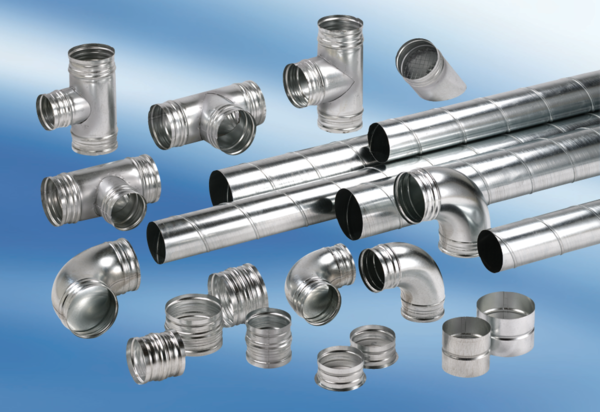 